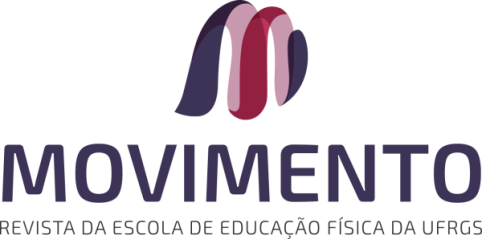 COMO “LIMPAR AS PROPRIEDADES” DOS ARQUIVOSPASSO 1Localize o arquivo desejado, clique com o botão direito sobre ele e abra suas ropriedades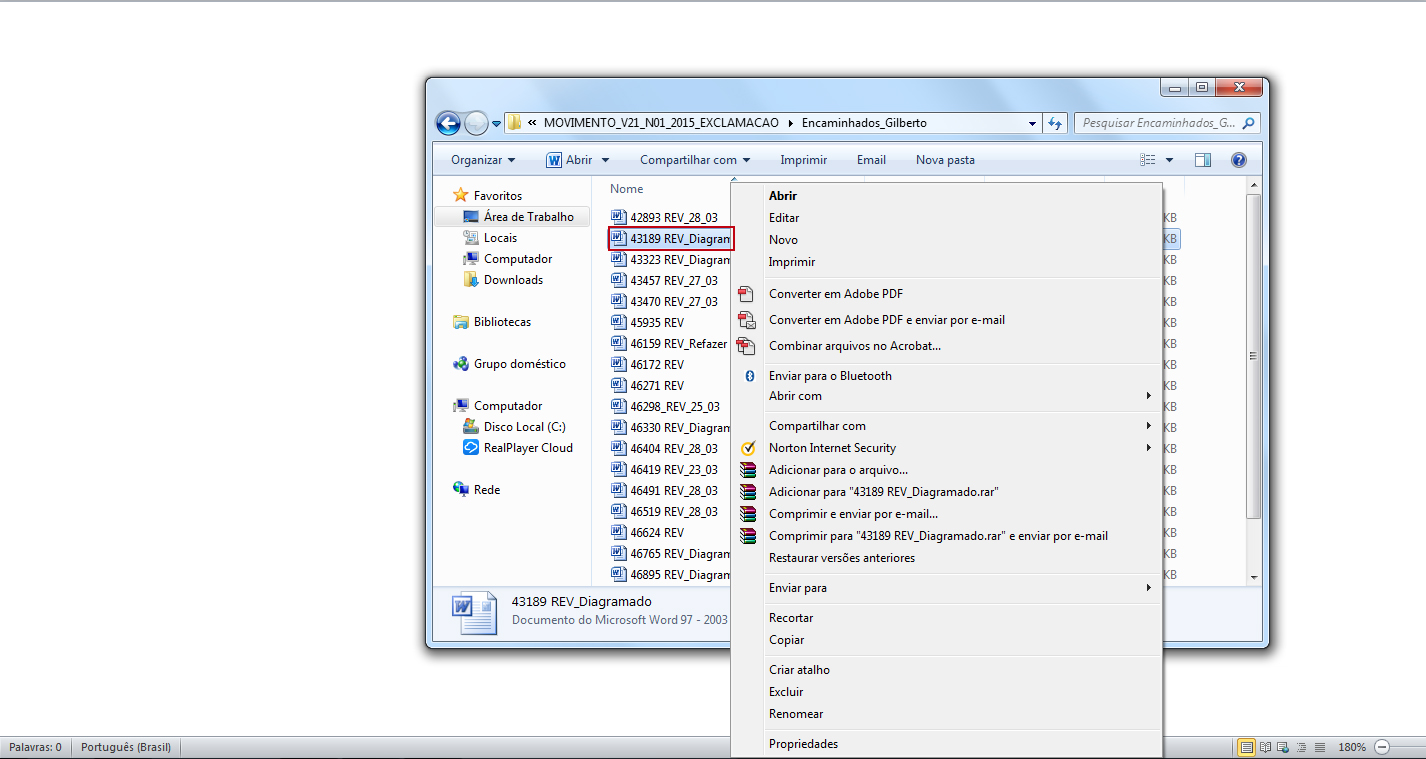 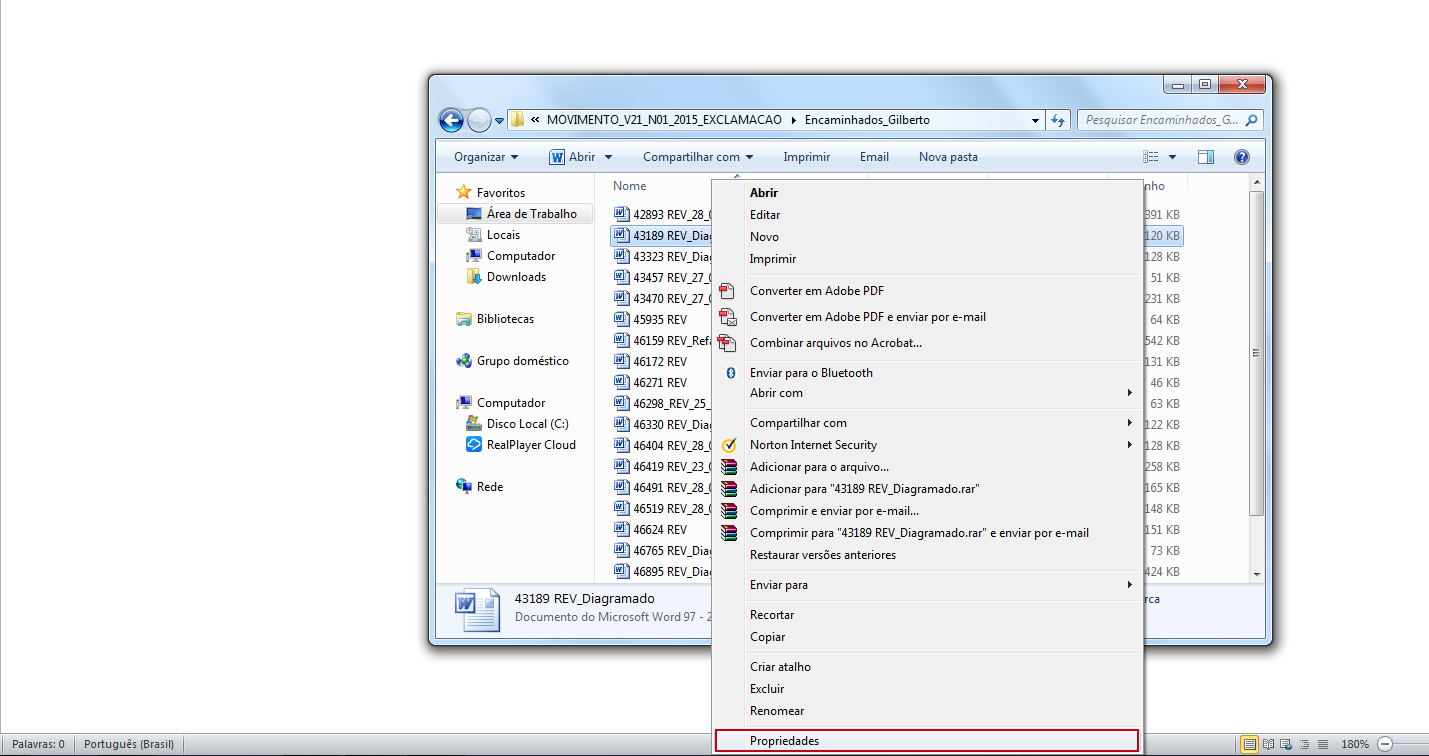 PASSO 2Na tela de propriedades, selecione a aba “Detalhes” para exibir as informações pessoais do arquivo.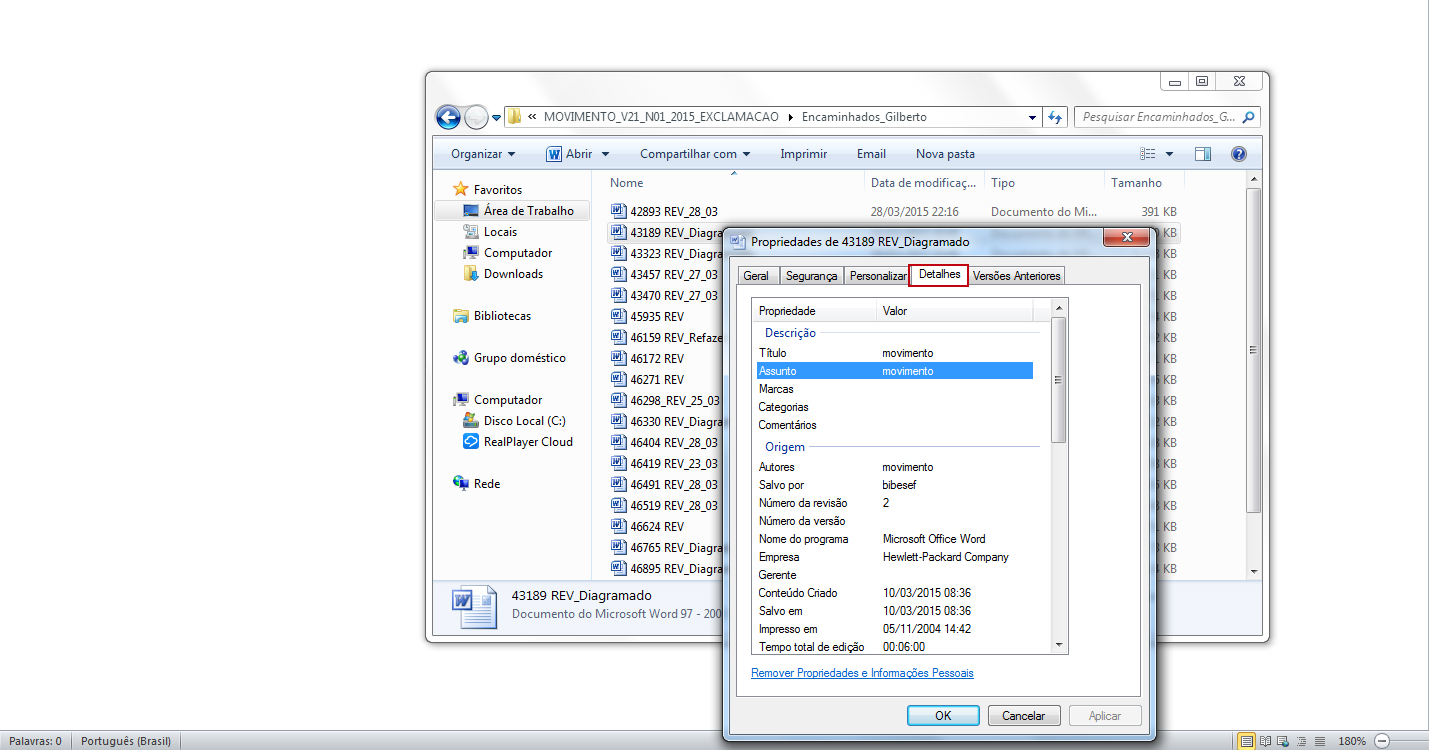 PASSO 3Em seguida, clique em “Remover Propriedades e Informações Pessoais”, na parte de baixo da janela.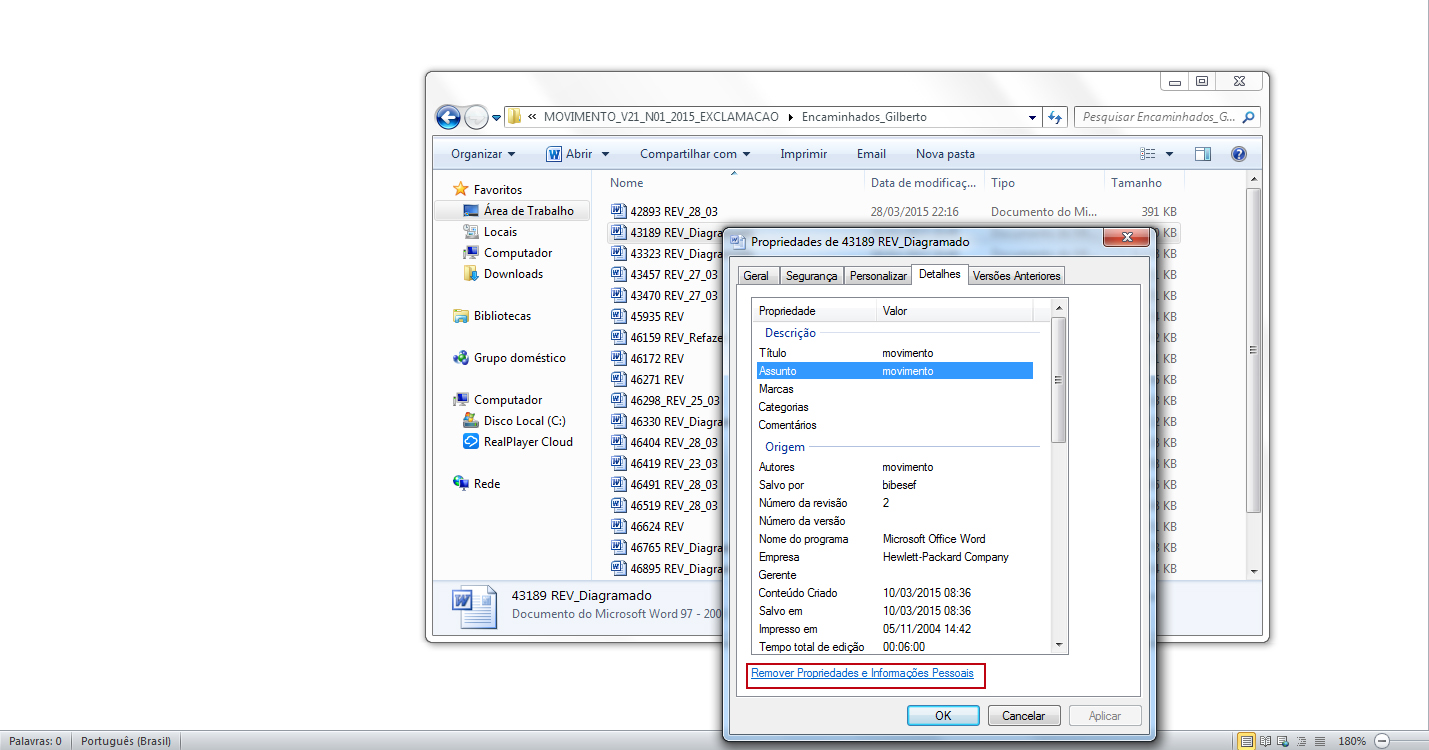 PASSO 4Agora decida se você quer criar uma cópia do arquivo antes de apagar as informações, o que é mais recomendado, ou simplesmente selecione a opção “Remover as seguintes propriedades deste arquivo:”.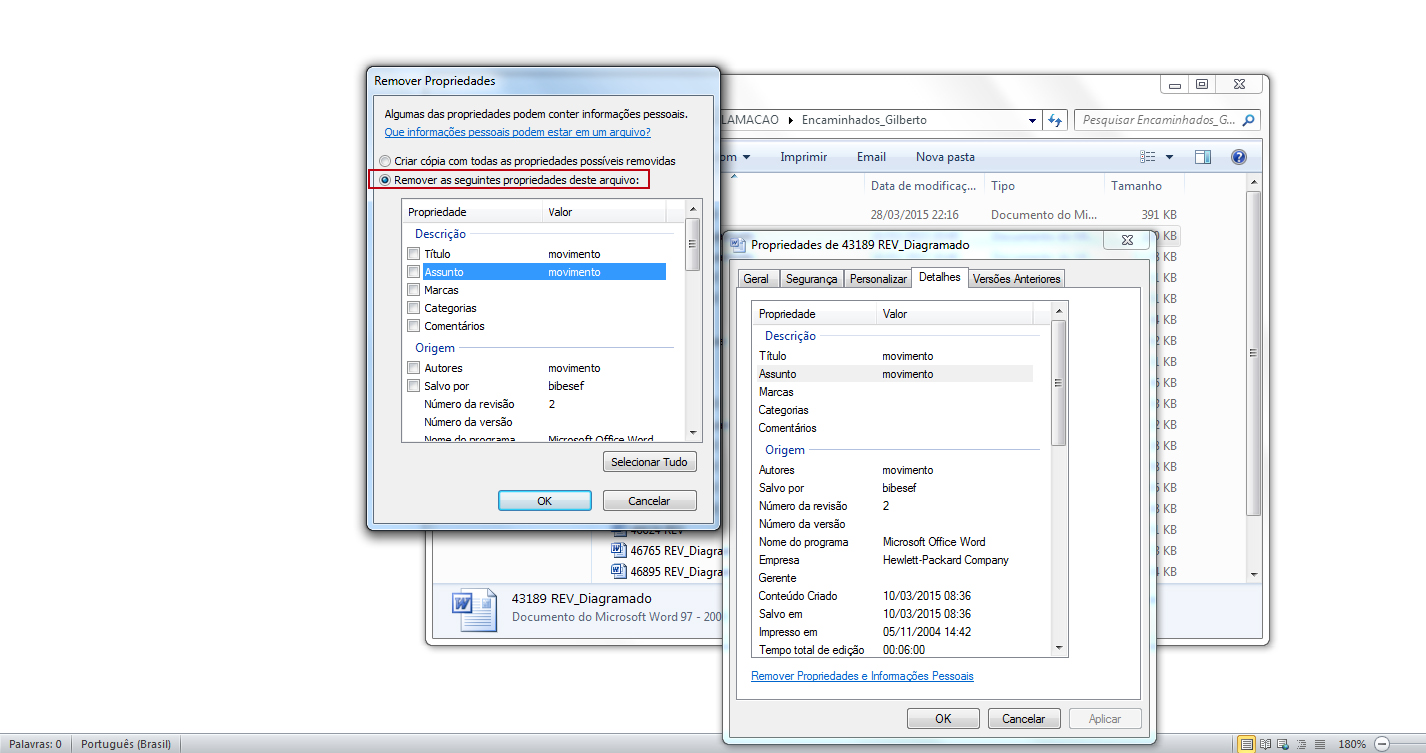 PASSO 5Selecione as propriedades “Autores” e “Salvo por” e, se necessário, outras que identifiquem a autoria. Clique em “OK” nas duas janelas abertas e pronto.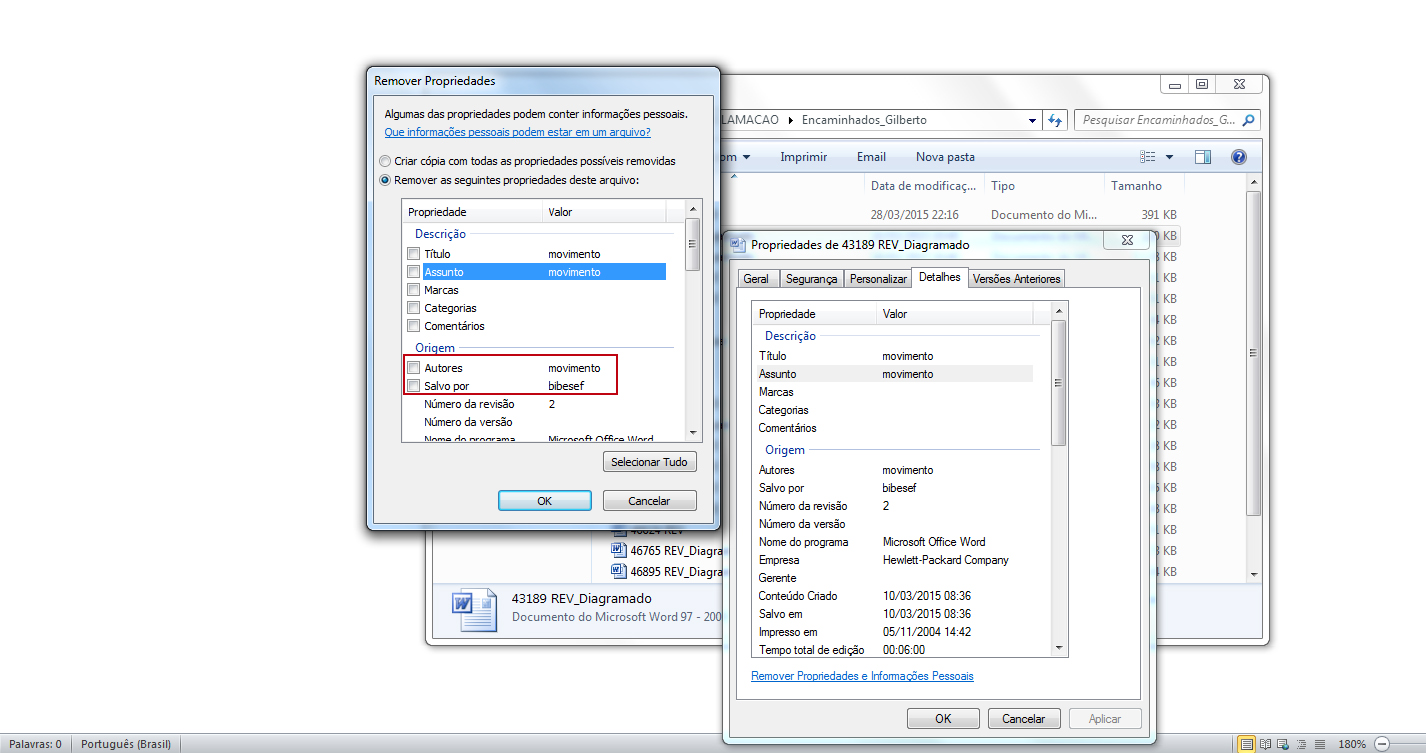 